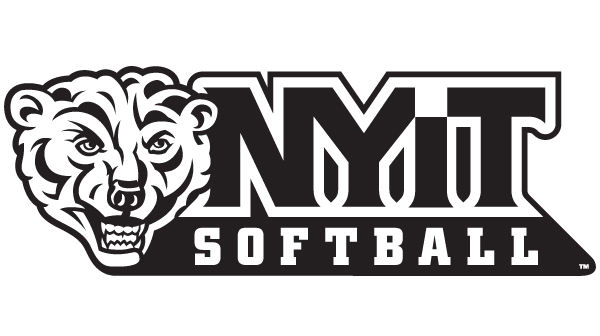 2016 NYIT Softball RosterNo.	Name			Pos.	HT	B/T	Yr.	Hometown/Previous School2 	Ruth Rodriguez		OF/IF	5’4”	R/R	Fr.	Franklin Square, NY/H. Frank Carey H.S.4	Amber Butenhoff	OF	5’7”	L/R	Sr.	Port Jervis, NY/Orange County5	Carly Wade		P	5’10”	L/L	Sr.	Placentia, CA/Santiago Canyon7	Laura McLaughlin	P	6”1”	R/R	Jr.	Gilbert, AZ/Central Arizona8	Katie Benjaro-Moreno	OF	5’7”	L/L	Sr.	Miami, AZ/South Mountain9	Tori Duquette		IF	5’3”	L/R	Sr.	Irvine, CA/Santiago Canyon10	Madison Smith		C	6”0”	R/R	Jr.	Tustin, CA/Santiago Canyon13	Sofia Evangelista	P	5’6”	R/R	So.	Massapequa, NY/St. John’s H.S.17	Christine Rizzacasa	OF	5’7”	R/R	So.	Bellmore, NY/Mepham H.S.19	Christina Pantages	IF/OF	5’5”	R/L	Sr.	Whittier, CA/Saddleback21	Kat Zabielski		IF	5’10”	R/R	Sr.	Farmingdale, NY/Stony Brook28	Samantha Basile	C	5’7”	R/R	Jr.	Levittown, NY/Island Trees H.S.42	Josephine Santagata	C/IF	5’6”	R/R	Jr.	Brentwood, NY/St. John’s H.S.	44	Tiffany McCracken	IF	5’10”	R/R	Jr.	Murrieta, CA/SaddlebackHead Coach: Steve Christianson (10) St. Cloud State UniversityAsst. Coach:  Herb Melendez